О внесении изменений в постановление администрации Порецкого района от 29.04.2020 №137 «Об утверждении муниципальной программы«Комплексное развитие сельских территорий Порецкого района Чувашской Республики»Администрация Порецкого района  п о с т а н о в л я е т:1. Внести в муниципальную программу Порецкого района Чувашской Республики «Комплексное развитие сельских территорий Порецкого района Чувашской Республики» (далее – Программа), утвержденную постановлением администрации Порецкого района от 29.04.2020 года №137 следующие изменения:1.1. Программу изложить в редакции, согласно приложению к настоящему постановлению. 2. Настоящее постановление вступает в силу со дня его официального опубликования.Глава  администрации                                                          Е.В. ЛебедевЛИСТ СОГЛАСОВАНИЯк постановлению администрации Порецкого района __________ 2022  №_____Постановление подготовлено: 	отделом строительства, дорожного строительства и жилищно-коммунального хозяйстваПостановление согласовано:Утверждена постановлением администрации Порецкого районаЧувашской Республики от  _______ № ____      Муниципальная программа «Комплексное развитие сельских территорий Порецкого района Чувашской Республики»Паспорт
муниципальной программы «Комплексное развитие сельских территорий Порецкого района Чувашской Республики»Раздел 1. Приоритеты муниципальной политики в сфере реализации муниципальной программы, цели, задачи, описание сроков реализации муниципальной программыПриоритеты государственной политики в сфере комплексного развития сельских территорий определены государственной программой Российской Федерации "Комплексное развитие сельских территорий", утвержденной постановлением Правительства Российской Федерации от 31 мая 2019 № 696, Стратегией устойчивого развития сельских территорий Российской Федерации на период до 2030 года, утвержденной распоряжением Правительства Российской Федерации от 2 февраля 2015 № 151-р, Стратегией пространственного развития Российской Федерации до 2025 года, утвержденной распоряжением Правительства Российской Федерации от 13 февраля 2019 № 207-р, Стратегией социально-экономического развития Чувашской Республики до 2035 года, утвержденной постановлением Кабинета Министров Чувашской Республики от 28 июня 2018 № 254.Муниципальная программа направлена на достижение следующих основных целей:повышение качества жизни и уровня благосостояния сельского населения;стимулирование инвестиционной активности в агропромышленном комплексе за счет формирования благоприятных инфраструктурных условий в сельской местности;сохранение доли сельского населения в общей численности населения.Для достижения указанных целей в рамках реализации муниципальной программы предусматривается решение следующих задач:удовлетворение потребности сельского населения в благоустроенном жилье;повышение уровня комплексного обустройства населенных пунктов, расположенных в сельской местности, объектами социальной и инженерной инфраструктуры;поддержка инициатив граждан, проживающих на сельских территориях, по улучшению условий жизнедеятельности;содействие в повышении уровня занятости населения;создание комфортных и экологически благоприятных условий проживания на сельских территориях.Муниципальная программа будет реализовываться в 2020 - 2025 годах. Муниципальная программа не предусматривает выделение отдельных этапов.К целевым показателям (индикаторам) муниципальной программы относятся:Ввод (приобретение) жилья для сельских граждан, проживающих в Порецком районе;Количество реализованных проектов по обустройству социальной, коммунальной, инженерной и транспортной инфраструктуры.Повышение доли общей площади благоустроенных жилых помещений в сельских населенных пунктах.Сведения о целевых показателях (индикаторах) муниципальной программы, подпрограмм муниципальной программы и их значениях приведены в приложении № 1 к настоящей муниципальной программе.Перечень целевых показателей (индикаторов) носит открытый характер и предусматривает возможность корректировки в случае потери информативности целевого показателя (индикатора) (достижения максимального значения) и изменения приоритетов муниципальной политики в рассматриваемой сфере.Раздел II. Обобщенная характеристика основных мероприятий подпрограмм муниципальной программыДостижение целей и решение задач муниципальной программы будут осуществляться в рамках реализации следующих подпрограмм муниципальной программы: «Создание условий для обеспечения доступным и комфортным жильем сельского населения Порецкого района», «Создание и развитие инфраструктуры на сельских территориях Порецкого района».Подпрограмма «Создание условий для обеспечения доступным и комфортным жильем сельского населения Порецкого района». Приложение №3 к настоящей программе.Основное мероприятие 1. Улучшение жилищных условий граждан на селе.Данное мероприятие направлено на улучшение жилищных условий населения, проживающего на сельских территориях, предусматривающее:улучшение жилищных условий граждан, проживающих на сельских территориях;строительство жилья, предоставляемого по договору найма жилого помещения;предоставление гражданам жилищных (ипотечных) кредитов (займов) на строительство (приобретение) жилого помещения (жилого дома) на сельских территориях (в сельских агломерациях). Подпрограмма «Создание и развитие инфраструктуры на сельских территориях Порецкого района». Приложение №4 к настоящей программе.Основное мероприятие 1. Комплексное обустройство населенных пунктов, расположенных в сельской местности, объектами социальной и инженерной инфраструктуры, а также строительство и реконструкция автомобильных дорог.В рамках данного мероприятия предусматривается реализация следующих направлений:развитие газификации в сельской местности в рамках обеспечения комплексного развития сельских территорий;развитие водоснабжения в сельской местности в рамках обеспечения комплексного развития сельских территорий;реализация проектов комплексного обустройства площадок под компактную жилищную застройку;разработка проектно-сметной документации на объекты капитального строительства, проведение государственной экспертизы проектной документации и достоверности определения сметной стоимости объектов капитального строительства;реализация проектов комплексного развития сельских территорий или сельских агломераций;проектирование и строительство (реконструкция) автомобильных дорог общего пользования местного значения с твердым покрытием до сельских населенных пунктов, не имеющих круглогодичной связи с сетью автомобильных дорог общего пользования, в том числе строительство (реконструкция) автомобильных дорог общего пользования с твердым покрытием, ведущих от сети автомобильных дорог общего пользования к ближайшим общественно значимым объектам сельских населенных пунктов, а также к объектам производства и переработки сельскохозяйственной продукции, в рамках развития транспортной инфраструктуры на сельских территориях;проектирование, строительство, реконструкция автомобильных дорог общего пользования местного значения вне границ населенных пунктов в границах муниципального района и в границах населенных пунктов поселений;реализация проектов развития общественной инфраструктуры, основанных на местных инициативах;обустройство объектами инженерной инфраструктуры и благоустройство площадок, расположенных на сельских территориях, под компактную жилищную застройку. приобретение транспортных средств в рамках обеспечения комплексного развития сельских территорийОсновное мероприятие 2 . Реализация проектов, направленных на благоустройство и развитие территорий сельских поселений Порецкого района.В рамках данного мероприятия предусматривается реализация следующих направлений:реализация проектов, направленных на поощрение и популяризацию достижений сельских поселений в сфере развития сельских территорий, в том числе приобретение автотранспортных средств;реализация проектов, направленных на благоустройство и развитие территорий населенных пунктов Порецкого района. Раздел III. Обоснование объема финансовых ресурсов, необходимых для реализации муниципальной программыРасходы муниципальной программы формируются за счет средств федерального бюджета, республиканского бюджета Чувашской Республики, бюджета Порецкого района и средств внебюджетных источников.Прогнозируемый объем финансирования муниципальной программы в 2020 - 2025 годах составляют 145423,0 тыс. рублей, в том числе:в 2020 году – 38 497,0 тыс. рублей;в 2021 году – 56 234,4 тыс. рублей;в 2022 году – 50 691,6 тыс. рублей;в 2023 году – 0,0 тыс. рублей;в 2024 году - 0,0 тыс. рублей;в 2025 году – 0,0 тыс. рублей;из них средства:федерального бюджета – 2943,7 тыс. рублей, в том числе:в 2020 году – 997,8 тыс. рублей;в 2021 году – 1358,1 тыс. рублей;в 2022 году – 587,8 тыс. рублей;в 2023 году – 0,0 тыс. рублей;в 2024 году - 0,0 тыс. рублей;в 2025 году - 0,0 тыс. рублей;республиканского бюджета Чувашской Республики – 139 310,7 тыс. рублей, в том числе:в 2020 году – 36 931,2 тыс. рублей;в 2021 году – 52 433,7 тыс. рублей;в 2022 году – 49 945,8 тыс. рублей;в 2023 году – 0,0 тыс. рублей;в 2024 году - 0,0 тыс. рублей;в 2025 году - 0,0 тыс. рублей;бюджета Порецкого района – 2 968,6 тыс. рублей, в том числе:в 2020 году – 568,0 тыс. рублей;в 2021 году – 2 242,6 тыс. рублей;в 2022 году – 158,0 тыс. рублей;в 2023 году - 0,0 тыс. рублей;в 2024 году - 0,0 тыс. рублей;в 2025 году - 0,0 тыс. рублей;внебюджетных источников - 200,0 тыс. рублей, в том числе:в 2020 году - 0,0 тыс. рублей;в 2021 году - 200,0 тыс. рублей;в 2022 году - 0,0 тыс. рублей;в 2023 году - 0,0 тыс. рублей;в 2024 году - 0,0 тыс. рублей;в 2025 году - 0,0 тыс. рублей.Объемы финансирования муниципальной программы подлежат ежегодному уточнению исходя из реальных возможностей бюджетов всех уровней.Ресурсное обеспечение и прогнозная (справочная) оценка расходов за счет всех источников финансирования реализации муниципальной программы приведены в приложении № 2 к муниципальной программе.Приложение № 1 к муниципальной программе «Комплексное развитие сельских
территорий Порецкого района Чувашской Республики»Сведения
о целевых показателях (индикаторах) муниципальной программы «Комплексное развитие сельских территорий Порецкого района Чувашской Республики, подпрограмм муниципальной программы «Комплексное развитие сельских территорий Порецкого района Чувашской Республики» и их значенияхПриложение № 2 к муниципальной программе «Комплексное развитие сельских
территорий Порецкого района Чувашской Республики»Ресурсное обеспечение
и прогнозная (справочная) оценка расходов за счет всех источников финансирования реализации муниципальной программы «Комплексное развитие сельских территорий Порецкого района Чувашской Республики»Приложение № 3 к муниципальной программе «Комплексное развитие сельских
территорий Порецкого района Чувашской Республики»Подпрограмма
«Создание условий для обеспечения доступным и комфортным жильем сельского населения Порецкого района» муниципальной программы «Комплексное развитие сельских территорий Порецкого района Чувашской Республики»Паспорт подпрограммыРаздел I. Приоритеты и цель подпрограммы, общая характеристикаПриоритетом государственной политики в сфере реализации подпрограммы "Создание условий для обеспечения доступным и комфортным жильем сельского населения Порецкого района" муниципальной программы (далее - подпрограмма) является обеспечение граждан, проживающих на сельских территориях, благоустроенным жильем.Основной целью подпрограммы является улучшение жилищных условий населения, проживающего на сельских территориях.Достижению поставленной в подпрограмме цели способствует решение следующих задач:повышение уровня обеспечения сельского населения благоустроенным жильем;предоставление гражданам льготных ипотечных кредитов (займов);реализация мероприятий по строительству (приобретению) жилья, предоставляемого гражданам, проживающим на сельских территориях, в том числе по договору найма жилого помещения.В реализации мероприятий подпрограммы принимают участие органы местного самоуправления муниципальных районов Чувашской Республики.Раздел II. Перечень и сведения о целевых показателях (индикаторах) подпрограммы с расшифровкой плановых значений по годам ее реализацииЦелевыми показателями (индикаторами) подпрограммы являются:объем ввода (приобретения) жилья для граждан, проживающих на сельских территориях;доля семей, улучшивших жилищные условия, в общем числе семей, состоявших на учете в качестве нуждающихся в жилых помещениях и имеющих право на государственную поддержку в форме социальных выплат;количество предоставленных жилищных (ипотечных) кредитов (займов) гражданам на строительство (приобретение) жилого помещения (жилого дома) на сельских территориях (в сельских агломерациях);объем ввода жилья, предоставленного гражданам по договорам найма жилого помещения.Реализация мероприятий подпрограммы должна обеспечить:объем ввода (приобретения) жилья для граждан, проживающих на сельских территориях, - 600,0 кв. метров:в 2020 году – 0,0 кв. метров;в 2021 году – 0,0 кв. метров;в 2022 году - 100,0 кв. метров;в 2023 году - 100,0 кв. метров;в 2024 году - 200,0 кв. метров;в 2025 году - 200,0 кв. метров;долю семей, улучшивших жилищные условия, в общем числе семей, состоявших на учете в качестве нуждающихся в жилых помещениях и имеющих право на государственную поддержку в форме социальных выплат:в 2020 году - 25,0 процента;в 2021 году - 25,0 процента;в 2022 году - 30,0 процента;в 2023 году - 40,0 процента;в 2024 году - 60,0 процента;в 2025 году - 100,0 процента.Раздел III. Характеристика основных мероприятий, мероприятий подпрограммы с указанием сроков их реализацииОсновные мероприятия подпрограммы направлены на реализацию поставленных цели и задач подпрограммы и муниципальной программы в целом.Основное мероприятие 1. Улучшение жилищных условий граждан на селе.Мероприятие 1.1. Улучшение жилищных условий граждан, проживающих на сельских территориях.Целью мероприятий по улучшению жилищных условий граждан, проживающих на сельских территориях, является обеспечение граждан, проживающих и работающих на сельских территориях, благоустроенным жильем.Данное мероприятие предусматривает предоставление гражданам, проживающим и работающим на сельских территориях либо изъявившим желание переехать на постоянное место жительства на сельские территории и работать там, социальных выплат на строительство (приобретение) жилья, в том числе путем участия в долевом строительстве, в порядке и на условиях, которые установлены Положением о предоставлении социальных выплат на строительство (приобретение) жилья гражданам, проживающим на сельских территориях (приложение к Правилам предоставления и распределения субсидий из федерального бюджета бюджетам субъектов Российской Федерации на улучшение жилищных условий граждан, проживающих на сельских территориях, предусмотренным приложением № 3 к государственной программе Российской Федерации «Комплексное развитие сельских территорий», утвержденной постановлением Правительства Российской Федерации от 31 мая 2019  № 696 (далее - Государственная программа КРСТ).Социальные выплаты на строительство (приобретение) жилья гражданам предоставляются за счет средств федерального бюджета, республиканского бюджета Чувашской Республики и местного бюджета.Порядок формирования и утверждения списков участников мероприятий по улучшению жилищных условий граждан, проживающих на сельских территориях, и выдачи свидетельств о предоставлении социальных выплат на строительство (приобретение) жилья на сельских территориях утверждается постановлением Кабинета Министров Чувашской Республики.Реализация подпрограммы осуществляется в 2020 - 2025 годах.Раздел IV. Обоснование объема финансовых ресурсов, необходимых для реализации подпрограммыРасходы подпрограммы формируются за счет средств федерального бюджета, республиканского бюджета Чувашской Республики, местного бюджета и внебюджетных источников.Прогнозируемые объемы бюджетных ассигнований на реализацию мероприятий подпрограммы в 2020 - 2025 годах составляют 1656,0  тыс. рублей, в том числе:в 2020 году - 1 022,3 тыс. рублей;в 2021 году – 0,0 тыс. рублей;в 2022 году – 633,7 тыс. рублей;в 2023 году – 0,0 тыс. рублей;в 2024 году - 0,0 тыс. рублей;в 2025 году - 0,0 тыс. рублей;из них средства:федерального бюджета – 1585,6 тыс. рублей, в том числе:в 2020 году – 997,8 тыс. рублей;в 2021 году – 0,0 тыс. рублей;в 2022 году – 587,8 тыс. рублей;в 2023 году – 0,0 тыс. рублей;в 2024 году - 0,0 тыс. рублей;в 2025 году - 0,0 тыс. рублей;республиканского бюджета Чувашской Республики – 16,0 тыс. рублей, в том числе:в 2020 году – 10,1 тыс. рублей;в 2021 году -  тыс. рублей;в 2022 году – 5,9 тыс. рублей;в 2023 году - 0,0 тыс. рублей;в 2024 году - 0,0 тыс. рублей;в 2025 году - 0,0 тыс. рублей;бюджета Порецкого района – 54,4 тыс. рублей, в том числе:в 2020 году – 14,4 тыс. рублей;в 2021 году – 0,0 тыс. рублей;в 2022 году - 40,0 тыс. рублей;в 2023 году - 0,0 тыс. рублей;в 2024 году - 0,0 тыс. рублей;в 2025 году - 0,0 тыс. рублей;внебюджетных источников - 0,0 тыс. рублей, в том числе:в 2020 году - 0,0 тыс. рублей;в 2021 году - 0,0 тыс. рублей;в 2022 году - 0,0 тыс. рублей;в 2023 году - 0,0 тыс. рублей;в 2024 году - 0,0 тыс. рублей;в 2025 году - 0,0 тыс. рублей.Объемы финансирования подпрограммы подлежат ежегодному уточнению исходя из реальных возможностей республиканского бюджета Чувашской Республики.Ресурсное обеспечение реализации подпрограммы за счет всех источников финансирования приведено в приложении № 1 к настоящей подпрограмме.Приложение №1 к подпрограмме «Создание условий для обеспечения доступным и комфортным жильем сельского населения Порецкого района» муниципальной программы «Комплексное развитие сельских территорий Порецкого района Чувашской Республики»Ресурсное обеспечение
реализации подпрограммы «Создание условий для обеспечения доступным и комфортным жильем сельского населения Порецкого района» муниципальной программы «Комплексное развитие сельских территорий Порецкого района Чувашской Республики»Приложение № 4 к муниципальной программе «Комплексное развитие сельских территорий Порецкого района Чувашской Республики»Подпрограмма
«Создание и развитие инфраструктуры на сельских территориях Порецкого района» муниципальной программы «Комплексное развитие сельских территорий Порецкого района Чувашской Республики»Паспорт подпрограммыРаздел I. Приоритеты и цели подпрограммы, общая характеристикаПриоритетами государственной политики в сфере реализации подпрограммы "Создание и развитие инфраструктуры на сельских территориях Порецкого района" муниципальной программы (далее - подпрограмма) является повышение уровня жизни в сельской местности.Основными целями подпрограммы являются обеспечение создания комфортных условий жизнедеятельности в сельской местности, активизация участия граждан, проживающих на сельских территориях, в решении вопросов местного значения.Раздел II. Перечень и сведения о целевых показателях (индикаторах) подпрограммы с расшифровкой плановых значений по годам ее реализацииЦелевыми показателями (индикаторами) подпрограммы являются:ввод в действие локальных водопроводов;количество реализованных проектов развития общественной инфраструктуры, основанных на местных инициативах.В результате реализации мероприятий подпрограммы ожидается достижение следующих целевых показателей (индикаторов):В результате реализации мероприятий подпрограммы ожидается достижение к 2022 году следующих целевых показателей (индикаторов):ввод в действие локальных водопроводов:к 2022 году - 0 км.В результате реализации мероприятий подпрограммы ожидается достижение к 2025 году следующих целевых показателей (индикаторов):количество реализованных проектов развития общественной инфраструктуры, основанных на местных инициативах:к 2026 году - 185 единиц;количество населенных пунктов, поощренных за достижения в сфере развития сельских территорийк 2026 году – 18 единиц;количество реализованных  проектов, направленных на благоустройство и развитие территорий населенных пунктов Порецкого районак 2026 году – 137 единиц;Раздел III. Характеристика основных мероприятий, мероприятий подпрограммы с указанием сроков их реализацииОсновные мероприятия подпрограммы направлены на реализацию поставленных целей и задач подпрограммы и программы в целом.Подпрограмма включает два основных мероприятия.Основное мероприятие 1. Комплексное обустройство населенных пунктов, расположенных в сельской местности, объектами социальной и инженерной инфраструктуры, а также строительство и реконструкция автомобильных дорог.Мероприятие 1.1. Реализация проектов развития общественной инфраструктуры, основанных на местных инициативах.Данное мероприятие предусматривает реализацию проектов развития общественной инфраструктуры, основанных на местных инициативах.Мероприятие 1.2. Приобретение транспортных средств в рамках обеспечения комплексного развития сельских территорий.Основное мероприятие 2. Реализация проектов, направленных на благоустройство и развитие территорий сельских поселений Порецкого района.В рамках данного мероприятия предусматривается реализация следующих направлений:реализация проектов, направленных на поощрение и популяризацию достижений сельских поселений в сфере развития сельских территорий, в том числе приобретение автотранспортных средств;реализация проектов, направленных на благоустройство и развитие территорий населенных пунктов Порецкого района. Реализация подпрограммы осуществляется в 2020 - 2025 годах.Раздел IV. Обоснование объема финансовых ресурсов, необходимых для реализации подпрограммыРасходы подпрограммы формируются за счет средств федерального бюджета, республиканского бюджета Чувашской Республики, местного бюджета и внебюджетных источников.Прогнозируемые объемы бюджетных ассигнований на реализацию мероприятий подпрограммы в 2020 - 2025 годах составляют 143 767,0 тыс. рублей, в том числе:в 2020 году – 37 474,7 тыс. рублей;в 2021 году – 56 234,4  тыс. рублей;в 2022 году – 50 057,9 тыс. рублей;в 2023 году – 0,0  тыс. рублей;в 2024 году - 0,0 тыс. рублей;в 2025 году - 0,0 тыс. рублей;из них средства:федерального бюджета – 1 358,1 тыс. рублей, в том числе:в 2020 году - 0,0 тыс. рублей;в 2021 году – 1 358,1 тыс. рублей;в 2022 году - 0,0 тыс. рублей;в 2023 году – 0,0 тыс. рублей;в 2024 году - 0,0 тыс. рублей;в 2025 году - 0,0 тыс. рублей;республиканского бюджета Чувашской Республики – 139 294,7 тыс. рублей, в том числе:в 2020 году – 36 921,1 тыс. рублей;в 2021 году – 52 433,7 тыс. рублей;в 2022 году – 49 939,9 тыс. рублей;в 2023 году - 0,0 тыс. рублей;в 2024 году - 0,0 тыс. рублей;в 2025 году - 0,0 тыс. рублей;бюджета Порецкого района – 2 914,2 тыс. рублей, в том числе:в 2020 году – 553,6 тыс. рублей;в 2021 году – 2242,6 тыс. рублей;в 2022 году – 118,0 тыс. рублей;в 2023 году – 0,0 тыс. рублей;в 2024 году - 0,0 тыс. рублей;в 2025 году - 0,0 тыс. рублей;внебюджетных источников – 200,0 тыс. рублей, в том числе:в 2020 году - 0,0 тыс. рублей;в 2021 году – 200,0 тыс. рублей;в 2022 году - 0,0 тыс. рублей;в 2023 году - 0,0 тыс. рублей;в 2024 году - 0,0 тыс. рублей;в 2025 году - 0,0 тыс. рублей.Объемы финансирования подпрограммы подлежат ежегодному уточнению исходя из реальных возможностей республиканского бюджета Чувашской Республики.Ресурсное обеспечение реализации подпрограммы за счет всех источников финансирования приведено в приложении № 1 к настоящей подпрограмме.Приложение  № 1 к подпрограмме «Создание и развитие инфраструктуры на сельских территориях Порецкого района» муниципальной программы «Комплексное развитие сельских территорий Порецкого района Чувашской Республики»Ресурсное обеспечение
реализации подпрограммы «Создание и развитие инфраструктуры на сельских территориях Порецкого района» муниципальной программы «Комплексное развитие сельских территорий Порецкого района Чувашской Республики»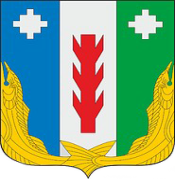 АдминистрацияПорецкого районаЧувашской РеспубликиПОСТАНОВЛЕНИЕ _______.2022 г. № ___с. Порецкое     Чăваш РеспубликинПăрачкав районĕнадминистрацийĕЙЫШĂНУ          27.06.2022 г. № 150Пăрачкав сали№ п/п Наименование должностей ФИО Дата согласованияПодпись1.Начальник отдела строительства, дорожного хозяйства и ЖКХФедорова М.В.2.Начальник  финансового отделаГалахова Т.И.3.Заместитель начальника отдела организационно-контрольной, кадровой и правовой работы Архипова М.Ю.Ответственный исполнитель программыАдминистрация Порецкого районаСоисполнители программыУчастники Муниципальной программыОтдел строительства, дорожного хозяйства и ЖКХ отдел сельского хозяйства, земельных отношений и экологии;финансовый отдел;отдел экономики, имущественных отношений и бухгалтерского учета;администрации сельских поселений Порецкого района (по согласованию);филиал «Порецкая ЦРБ» БУ «Шумерлинский межтерриториальный медицинский центр» Минздрава Чувашии (по согласованию)Подпрограммы программы- «Создание условий для обеспечения доступным и комфортным жильем сельского населения Порецкого района»;- «Создание и развитие инфраструктуры на сельских территориях Порецкого района»;Цели программы-повышение качества жизни и уровня благосостояния сельского населения;стимулирование инвестиционной активности в агропромышленном комплексе за счет формирования благоприятных инфраструктурных условий в сельской местности;сохранение доли сельского населения в общей численности населения Чувашской РеспубликиЗадачи программы-удовлетворение потребности сельского населения в благоустроенном жилье;повышение уровня комплексного обустройства населенных пунктов, расположенных в сельской местности, объектами социальной и инженерной инфраструктуры;поддержка инициатив граждан, проживающих на сельских территориях, по улучшению условий жизнедеятельности;содействие в повышении уровня занятости населения;создание комфортных и экологически благоприятных условий проживания на сельских территорияхЦелевые индикаторы и показатели программы-к 2025 году предусматривается достижение следующих целевых показателей (индикаторов):сохранение доли сельского населения в общей численности населения Чувашской Республики - 25 процентов;Сроки реализации программы-2020 - 2025 годыОбъемы финансирования программы с разбивкой по годам реализации программы-прогнозируемые объемы бюджетных ассигнований на реализацию мероприятий подпрограммы в 2020 - 2025 годах составляют 145423,0 тыс. рублей, в 2020 году – 38 497,0 тыс. рублей;в 2021 году – 56 234,4 тыс. рублей;в 2022 году – 50 691,6 тыс. рублей;в 2023 году – 0,0 тыс. рублей;в 2024 году - 0,0 тыс. рублей;в 2025 году - 0,0 тыс. рублей;из них средства:федерального бюджета – 2943,7 тыс. рублей, в том числе:в 2020 году – 997,8 тыс. рублей;в 2021 году – 1 358,1 тыс. рублей;в 2022 году – 587,8 тыс. рублей;в 2023 году – 0,0 тыс. рублей;в 2024 году - 0,0 тыс. рублей;в 2025 году - 0,0 тыс. рублей;республиканского бюджета Чувашской Республики – 139 310,7 тыс. рублей, в том числе:в 2020 году – 36 931,2 тыс. рублей;в 2021 году – 52 433,7 тыс. рублей;в 2022 году – 49 945,8 тыс. рублей;в 2023 году – 0,0 тыс. рублей;в 2024 году - 0,0 тыс. рублей;в 2025 году - 0,0 тыс. рублей;бюджета Порецкого района – 2 968,6 тыс. рублей, в том числе:в 2020 году – 568,0 тыс. рублей;в 2021 году – 2 242,6 тыс. рублей;в 2022 году – 158,0 тыс. рублей;в 2023 году - 0,0 тыс. рублей;в 2024 году - 0,0 тыс. рублей;в 2025 году - 0,0 тыс. рублей;внебюджетных источников - 200,0 тыс. рублей, в том числе:в 2020 году - 0,0 тыс. рублей;в 2021 году - 200,0 тыс. рублей;в 2022 году - 0,0 тыс. рублей;в 2023 году - 0,0 тыс. рублей;в 2024 году - 0,0 тыс. рублей;в 2025 году - 0,0 тыс. рублей.Ожидаемые результаты реализации программы-удовлетворение потребности организаций в квалифицированных трудовых кадрах;повышение качества жизни и уровня благосостояния сельского населения;повышение уровня занятости сельского населения;создание комфортных и экологически благоприятных условий проживания на сельских территориях;повышение транспортной доступности сельских населенных пунктов, развитие телекоммуникационной, инженерной, социальной инфраструктуры сельских территорий;снижение миграционного оттока сельского населения;улучшение демографической ситуации в сельской местности и сохранение тенденций роста рождаемости и повышения продолжительности жизни сельского населения;повышение общественной значимости развития сельских территорий и привлекательности сельской местности для проживания и работы.NппЦелевой показатель (индикатор) (наименование)Единица измеренияЗначения целевых показателей (индикаторов)Значения целевых показателей (индикаторов)Значения целевых показателей (индикаторов)Значения целевых показателей (индикаторов)Значения целевых показателей (индикаторов)Значения целевых показателей (индикаторов)NппЦелевой показатель (индикатор) (наименование)Единица измерения2020202120222023202420251234678910Муниципальная программа «Комплексное развитие сельских территорий Порецкого района Чувашской Республики»Муниципальная программа «Комплексное развитие сельских территорий Порецкого района Чувашской Республики»Муниципальная программа «Комплексное развитие сельских территорий Порецкого района Чувашской Республики»Муниципальная программа «Комплексное развитие сельских территорий Порецкого района Чувашской Республики»Муниципальная программа «Комплексное развитие сельских территорий Порецкого района Чувашской Республики»Муниципальная программа «Комплексное развитие сельских территорий Порецкого района Чувашской Республики»Муниципальная программа «Комплексное развитие сельских территорий Порецкого района Чувашской Республики»Муниципальная программа «Комплексное развитие сельских территорий Порецкого района Чувашской Республики»Муниципальная программа «Комплексное развитие сельских территорий Порецкого района Чувашской Республики»1.Сохранение доли сельского населения в общей численности населения Чувашской Республики%20,021,022,023,024,025,0Подпрограмма «Создание условий для обеспечения доступным и комфортным жильем сельского населения Порецкого района»Подпрограмма «Создание условий для обеспечения доступным и комфортным жильем сельского населения Порецкого района»Подпрограмма «Создание условий для обеспечения доступным и комфортным жильем сельского населения Порецкого района»Подпрограмма «Создание условий для обеспечения доступным и комфортным жильем сельского населения Порецкого района»Подпрограмма «Создание условий для обеспечения доступным и комфортным жильем сельского населения Порецкого района»Подпрограмма «Создание условий для обеспечения доступным и комфортным жильем сельского населения Порецкого района»Подпрограмма «Создание условий для обеспечения доступным и комфортным жильем сельского населения Порецкого района»Подпрограмма «Создание условий для обеспечения доступным и комфортным жильем сельского населения Порецкого района»Подпрограмма «Создание условий для обеспечения доступным и комфортным жильем сельского населения Порецкого района»1.Объем ввода (приобретения) жилья для граждан, проживающих на сельских территорияхкв. метров0,00,0100,0100,0200,0200,02.Доля семей, улучшивших жилищные условия, в общем числе семей, состоявших на учете в качестве нуждающихся в жилых помещениях и имеющих право на государственную поддержку в форме социальных выплат%2525304060100Подпрограмма «Создание и развитие инфраструктуры на сельских территориях Порецкого района»Подпрограмма «Создание и развитие инфраструктуры на сельских территориях Порецкого района»Подпрограмма «Создание и развитие инфраструктуры на сельских территориях Порецкого района»Подпрограмма «Создание и развитие инфраструктуры на сельских территориях Порецкого района»Подпрограмма «Создание и развитие инфраструктуры на сельских территориях Порецкого района»Подпрограмма «Создание и развитие инфраструктуры на сельских территориях Порецкого района»Подпрограмма «Создание и развитие инфраструктуры на сельских территориях Порецкого района»Подпрограмма «Создание и развитие инфраструктуры на сельских территориях Порецкого района»Подпрограмма «Создание и развитие инфраструктуры на сельских территориях Порецкого района»1.ввод в действие локальных водопроводовкмхxxxxx2.количество реализованных проектов развития общественной инфраструктуры, основанных на местных инициативахединиц6166544050503.количество населенных пунктов, поощренных за достижения в сфере развития сельских территорий шт.3333334.количество населенных пунктов реализовавших на своей территории проекты благоустройствашт.37020202020СтатусНаименование муниципальной программы (подпрограммы муниципальной программы, основного мероприятия)Код бюджетной классификацииКод бюджетной классификацииИсточники финансированияРасходы по годам, тыс. рублейРасходы по годам, тыс. рублейРасходы по годам, тыс. рублейРасходы по годам, тыс. рублейРасходы по годам, тыс. рублейРасходы по годам, тыс. рублейСтатусНаименование муниципальной программы (подпрограммы муниципальной программы, основного мероприятия)главный распорядитель бюджетных средствцелевая статья расходовИсточники финансирования2020202120222023202420251234567891011Муниципальная программа «Комплексное развитие сельских территорий Порецкого района Чувашской Республики»А600000000всего38 497,056 234,450 691,60,00,00.0Муниципальная программа «Комплексное развитие сельских территорий Порецкого района Чувашской Республики»А6101L5764федеральный бюджет997,80.0587,80,00,00,0Муниципальная программа «Комплексное развитие сельских территорий Порецкого района Чувашской Республики»А6201L6350федеральный бюджет0,01 358,10,00,00,00,0Муниципальная программа «Комплексное развитие сельских территорий Порецкого района Чувашской Республики»А6101L5764республиканский бюджет Чувашской Республики10,10,05,90,00,00,0Муниципальная программа «Комплексное развитие сельских территорий Порецкого района Чувашской Республики»А6201S6570республиканский бюджет Чувашской Республики30 584,450 170,049 939,90,00,00,0Муниципальная программа «Комплексное развитие сельских территорий Порецкого района Чувашской Республики»А62035002Fреспубликанский бюджет Чувашской Республики3 700,00,00,00,00,00,0Муниципальная программа «Комплексное развитие сельских территорий Порецкого района Чувашской Республики»А620300830республиканский бюджет Чувашской Республики2 636,72 250,00,00,00,00,0Муниципальная программа «Комплексное развитие сельских территорий Порецкого района Чувашской Республики»А6201L6350республиканский бюджет Чувашской Республики0,013,70,00,00,00,0Муниципальная программа «Комплексное развитие сельских территорий Порецкого района Чувашской Республики»A620302580республиканский бюджет Чувашской Республики0,00,00,00,00,00,0Муниципальная программа «Комплексное развитие сельских территорий Порецкого района Чувашской Республики»А6201S6570бюджет Порецкого района553,61426,7118,00,00,00,0Муниципальная программа «Комплексное развитие сельских территорий Порецкого района Чувашской Республики»A6201L6350бюджет Порецкого района0,0815,90,00,00,00,0Муниципальная программа «Комплексное развитие сельских территорий Порецкого района Чувашской Республики»А6101L5764бюджет Порецкого района14,40,040,00,00,00,0Муниципальная программа «Комплексное развитие сельских территорий Порецкого района Чувашской Республики»внебюджетные источники0,0200,00,00,00,00,0Подпрограмма«Создание условий для обеспечения доступным и комфортным жильем сельского населения Порецкого района»всего1022,30,0633,70,00,00,0Подпрограмма«Создание условий для обеспечения доступным и комфортным жильем сельского населения Порецкого района»А6101L5764федеральный бюджет997,80,0587,80,00,00,0Подпрограмма«Создание условий для обеспечения доступным и комфортным жильем сельского населения Порецкого района»А6101L5764республиканский бюджет Чувашской Республики10,10,05,90,00,00,0Подпрограмма«Создание условий для обеспечения доступным и комфортным жильем сельского населения Порецкого района»А6101L5764бюджет Порецкого района14,40,040,00,00,00,0Подпрограмма«Создание условий для обеспечения доступным и комфортным жильем сельского населения Порецкого района»внебюджетные источники0,00,00,00,00,00,0Основное мероприятие 1«Улучшение жилищных условий граждан на селе»А610100000всего1022,30,0633,766,10,00,0Основное мероприятие 1«Улучшение жилищных условий граждан на селе»А6101L5764федеральный бюджет997,80,0587,865,40,00,0Основное мероприятие 1«Улучшение жилищных условий граждан на селе»А6101L5764республиканский бюджет Чувашской Республики10,10,05,90,70,00,0Основное мероприятие 1«Улучшение жилищных условий граждан на селе»А6101L5764бюджет Порецкого района14,40,040,00,00,00,0Основное мероприятие 1«Улучшение жилищных условий граждан на селе»внебюджетные источники0,00,00,00,00,00,0Подпрограмма«Создание и развитие инфраструктуры на сельских территориях Порецкого района»А620000000всего37474,756 234,450 057,90,00,00,0Подпрограмма«Создание и развитие инфраструктуры на сельских территориях Порецкого района»А6201L6350федеральный бюджет0,01 358,10,00,00,00,0Подпрограмма«Создание и развитие инфраструктуры на сельских территориях Порецкого района»А6201S6570республиканский бюджет Чувашской Республики30 584,450 170,049 939,90,00,00,0Подпрограмма«Создание и развитие инфраструктуры на сельских территориях Порецкого района»А62035002Fреспубликанский бюджет Чувашской Республики3700,00,00,00,00,00,0Подпрограмма«Создание и развитие инфраструктуры на сельских территориях Порецкого района»А620300830 А620302580республиканский бюджет Чувашской Республики2636,72 250,00,00,00,00,0Подпрограмма«Создание и развитие инфраструктуры на сельских территориях Порецкого района»А6201L6350республиканский бюджет Чувашской Республики0,013,70,00,00,00,0Подпрограмма«Создание и развитие инфраструктуры на сельских территориях Порецкого района»А6201S6570бюджет Порецкого района553,61426,7118,00,00,00,0Подпрограмма«Создание и развитие инфраструктуры на сельских территориях Порецкого района»А6201L6350бюджет Порецкого района815,9Подпрограмма«Создание и развитие инфраструктуры на сельских территориях Порецкого района»внебюджетные источники0,0200,00,00,00,00,0Основное мероприятие 1«Комплексное обустройство населенных пунктов, расположенных в сельской местности, объектами социальной и инженерной инфраструктуры, а также строительство и реконструкция автомобильных дорог»А620100000всего31138,053 984,450 057,90,00,00,0Основное мероприятие 1«Комплексное обустройство населенных пунктов, расположенных в сельской местности, объектами социальной и инженерной инфраструктуры, а также строительство и реконструкция автомобильных дорог»А6201L6350федеральный бюджет0,01 358,10,00,00,00,0Основное мероприятие 1«Комплексное обустройство населенных пунктов, расположенных в сельской местности, объектами социальной и инженерной инфраструктуры, а также строительство и реконструкция автомобильных дорог»А6201S6570республиканский бюджет Чувашской Республики30 584,450 183,749 939,90,00,00,0Основное мероприятие 1«Комплексное обустройство населенных пунктов, расположенных в сельской местности, объектами социальной и инженерной инфраструктуры, а также строительство и реконструкция автомобильных дорог»А6201L6350республиканский бюджет Чувашской Республики13,7Основное мероприятие 1«Комплексное обустройство населенных пунктов, расположенных в сельской местности, объектами социальной и инженерной инфраструктуры, а также строительство и реконструкция автомобильных дорог»А6201L6350бюджет Порецкого района815,9Основное мероприятие 1«Комплексное обустройство населенных пунктов, расположенных в сельской местности, объектами социальной и инженерной инфраструктуры, а также строительство и реконструкция автомобильных дорог»А6201S6570бюджет Порецкого района553,61426,7118,00,00,00,0Основное мероприятие 1«Комплексное обустройство населенных пунктов, расположенных в сельской местности, объектами социальной и инженерной инфраструктуры, а также строительство и реконструкция автомобильных дорог»внебюджетные источники0,0200,00,00,00,00,0Основное мероприятие 2«Реализация проектов, направленных на благоустройство и развитие территорий населенных пунктов Чувашской Республики»А620300000всего6 336,72 250,00,00,00,00,0Основное мероприятие 2«Реализация проектов, направленных на благоустройство и развитие территорий населенных пунктов Чувашской Республики»федеральный бюджет0,00,00,00,00,00,0Основное мероприятие 2«Реализация проектов, направленных на благоустройство и развитие территорий населенных пунктов Чувашской Республики»А620300830  А620302580республиканский бюджет Чувашской Республики2636,7 0,00,02250,00,00,00,00,00,0 0,00,00,0Основное мероприятие 2«Реализация проектов, направленных на благоустройство и развитие территорий населенных пунктов Чувашской Республики»А6201S6570бюджет Порецкого района0,00,00,00,00,00,0Основное мероприятие 2«Реализация проектов, направленных на благоустройство и развитие территорий населенных пунктов Чувашской Республики»внебюджетные источники0,00,00,00,00,00,0Основное мероприятие 2«Реализация проектов, направленных на благоустройство и развитие территорий населенных пунктов Чувашской Республики»федеральный бюджет0,00,00,00,00,00,0Основное мероприятие 2«Реализация проектов, направленных на благоустройство и развитие территорий населенных пунктов Чувашской Республики»А62035002Fреспубликанский бюджет Чувашской Республики3700,00,00,00,00,00,0Основное мероприятие 2«Реализация проектов, направленных на благоустройство и развитие территорий населенных пунктов Чувашской Республики»бюджет Порецкого района0,00,00,00,00,00,0Основное мероприятие 2«Реализация проектов, направленных на благоустройство и развитие территорий населенных пунктов Чувашской Республики»внебюджетные источники0,00,00,00,00,00,0Ответственный исполнитель подпрограммы-Отдел строительства, дорожного хозяйства и ЖКХ Цель подпрограммы-улучшение жилищных условий населения, проживающего на сельских территорияхЗадачи подпрограммы-повышение уровня обеспечения сельского населения благоустроенным жильем;предоставление гражданам льготных ипотечных кредитов (займов);реализация мероприятий по строительству (приобретению) жилья, предоставляемого гражданам, проживающим на сельских территориях, в том числе по договору найма жилого помещенияЦелевые показатели (индикаторы) подпрограммы-к 2025 году предусматривается достижение следующих целевых показателей (индикаторов):объем ввода (приобретения) жилья для граждан, проживающих на сельских территориях, - 0,6 тыс. кв. метров;доля семей, улучшивших жилищные условия, в общем числе семей, состоявших на учете в качестве нуждающихся в жилых помещениях и имеющих право на государственную поддержку в форме социальных выплат, - 25 процентов;Сроки реализации подпрограммы-2020 - 2025 годыОбъемы финансирования реализации подпрограммы с разбивкой по годам реализации подпрограммы-прогнозируемые объемы бюджетных ассигнований на реализацию мероприятий подпрограммы в 2020 - 2025 годах составляют 1656,0 тыс. рублей, в том числе:в 2020 году - 1 022,3 тыс. рублей;в 2021 году – 0,0  тыс. рублей;в 2022 году – 633,7 тыс. рублей;в 2023 году – 0,0 тыс. рублей;в 2024 году - 0,0 тыс. рублей;в 2025 году - 0,0 тыс. рублей;из них средства:федерального бюджета -  1585,6 тыс. рублей, в том числе:в 2020 году – 997,8 тыс. рублей;в 2021 году – 0,0  тыс. рублей;в 2022 году – 587,8 тыс. рублей;в 2023 году – 0,0 тыс. рублей;в 2024 году - 0,0 тыс. рублей;в 2025 году - 0,0 тыс. рублей;республиканского бюджета Чувашской Республики – 16,0 тыс. рублей, в том числе:в 2020 году – 10,1 тыс. рублей;в 2021 году – 0,0 тыс. рублей;в 2022 году – 5,9 тыс. рублей;в 2023 году – 0,0 тыс. рублей;в 2024 году - 0,0 тыс. рублей;в 2025 году - 0,0 тыс. рублей;бюджета Порецкого района – 54,4 тыс. рублей, в том числе:в 2020 году – 14,4 тыс. рублей;в 2021 году - 0,0 тыс. рублей;в 2022 году - 40,0 тыс. рублей;в 2023 году - 0,0 тыс. рублей;в 2024 году - 0,0 тыс. рублей;в 2025 году - 0,0 тыс. рублей;внебюджетных источников - 0,0 тыс. рублей, в том числе:в 2020 году - 0,0 тыс. рублей;в 2021 году - 0,0 тыс. рублей;в 2022 году - 0,0 тыс. рублей;в 2023 году - 0,0 тыс. рублей;в 2024 году - 0,0 тыс. рублей;в 2025 году - 0,0 тыс. рублейОжидаемые результаты реализации подпрограммы-обеспечение комфортным жильем сельского населения;создание необходимой инженерной инфраструктуры и благоустройство территорий под жилищное строительствоСтатусНаименование подпрограммы муниципальной программы (основного мероприятия, мероприятия)Задача подпрограммы муниципальной программыОтветственный исполнитель, соисполнительКод бюджетной классификацииКод бюджетной классификацииКод бюджетной классификацииКод бюджетной классификацииКод бюджетной классификацииИсточники финансированияРасходы по годам, тыс. рублейРасходы по годам, тыс. рублейРасходы по годам, тыс. рублейРасходы по годам, тыс. рублейРасходы по годам, тыс. рублейРасходы по годам, тыс. рублейСтатусНаименование подпрограммы муниципальной программы (основного мероприятия, мероприятия)Задача подпрограммы муниципальной программыОтветственный исполнитель, соисполнительглавный распорядитель бюджетных средствраздел, подразделцелевая статья расходовцелевая статья расходовгруппа (подгруппа) вида расходовИсточники финансирования2020202120222023202420251234567789101112131415Подпрограмма«Создание условий для обеспечения доступным и комфортным жильем сельского населения Порецкого района»ответственный исполнитель - отдел строительства, дорожного хозяйства и ЖКХ администрации Порецкого района, финансовый отдел администрации Порецкого района,9031003А610000000А610000000всего1022,30,0633,70,00,00,0Подпрограмма«Создание условий для обеспечения доступным и комфортным жильем сельского населения Порецкого района»ответственный исполнитель - отдел строительства, дорожного хозяйства и ЖКХ администрации Порецкого района, финансовый отдел администрации Порецкого района,федеральный бюджет997,80,0587,80,00,00,0Подпрограмма«Создание условий для обеспечения доступным и комфортным жильем сельского населения Порецкого района»ответственный исполнитель - отдел строительства, дорожного хозяйства и ЖКХ администрации Порецкого района, финансовый отдел администрации Порецкого района,республиканский бюджет Чувашской Республики10,10,05,90,00,00,0Подпрограмма«Создание условий для обеспечения доступным и комфортным жильем сельского населения Порецкого района»ответственный исполнитель - отдел строительства, дорожного хозяйства и ЖКХ администрации Порецкого района, финансовый отдел администрации Порецкого района,бюджет Порецкого района14,40,040,00,00,00,0Подпрограмма«Создание условий для обеспечения доступным и комфортным жильем сельского населения Порецкого района»ответственный исполнитель - отдел строительства, дорожного хозяйства и ЖКХ администрации Порецкого района, финансовый отдел администрации Порецкого района,внебюджетные источники0,00,00,00,00,00,0Цель "Улучшение жилищных условий населения, проживающего на сельских территориях"Цель "Улучшение жилищных условий населения, проживающего на сельских территориях"Цель "Улучшение жилищных условий населения, проживающего на сельских территориях"Цель "Улучшение жилищных условий населения, проживающего на сельских территориях"Цель "Улучшение жилищных условий населения, проживающего на сельских территориях"Цель "Улучшение жилищных условий населения, проживающего на сельских территориях"Цель "Улучшение жилищных условий населения, проживающего на сельских территориях"Цель "Улучшение жилищных условий населения, проживающего на сельских территориях"Цель "Улучшение жилищных условий населения, проживающего на сельских территориях"Цель "Улучшение жилищных условий населения, проживающего на сельских территориях"Цель "Улучшение жилищных условий населения, проживающего на сельских территориях"Цель "Улучшение жилищных условий населения, проживающего на сельских территориях"Цель "Улучшение жилищных условий населения, проживающего на сельских территориях"Цель "Улучшение жилищных условий населения, проживающего на сельских территориях"Цель "Улучшение жилищных условий населения, проживающего на сельских территориях"Цель "Улучшение жилищных условий населения, проживающего на сельских территориях"Основное мероприятие 1Улучшение жилищных условий граждан на селеответственный исполнитель - отдел строительства, дорожного хозяйства и ЖКХ администрации Порецкого района, финансовый отдел администрации Порецкого района9031003А6101L5764320320всего 1022,30,0633,70,00,00,0Основное мероприятие 1Улучшение жилищных условий граждан на селеответственный исполнитель - отдел строительства, дорожного хозяйства и ЖКХ администрации Порецкого района, финансовый отдел администрации Порецкого района9031003А6101L5764320320федеральный бюджет 997,80,0587,80,00,00,0Основное мероприятие 1Улучшение жилищных условий граждан на селеответственный исполнитель - отдел строительства, дорожного хозяйства и ЖКХ администрации Порецкого района, финансовый отдел администрации Порецкого района9031003А6101L5764320320республиканский бюджет Чувашской Республики10,10,05,90,00,00,0Основное мероприятие 1Улучшение жилищных условий граждан на селеответственный исполнитель - отдел строительства, дорожного хозяйства и ЖКХ администрации Порецкого района, финансовый отдел администрации Порецкого района9031003А6101L5764320320бюджет Порецкого района14,40,040,00,00,00,0Основное мероприятие 1Улучшение жилищных условий граждан на селеответственный исполнитель - отдел строительства, дорожного хозяйства и ЖКХ администрации Порецкого района, финансовый отдел администрации Порецкого районавнебюджетные источники0,00,00,00,00,00,0Целевые показатели (индикаторы) подпрограммы, увязанные с основным мероприятием 1Объем ввода (приобретения) жилья для граждан, проживающих на сельских территориях, кв. мОбъем ввода (приобретения) жилья для граждан, проживающих на сельских территориях, кв. мОбъем ввода (приобретения) жилья для граждан, проживающих на сельских территориях, кв. мОбъем ввода (приобретения) жилья для граждан, проживающих на сельских территориях, кв. мОбъем ввода (приобретения) жилья для граждан, проживающих на сельских территориях, кв. мОбъем ввода (приобретения) жилья для граждан, проживающих на сельских территориях, кв. мОбъем ввода (приобретения) жилья для граждан, проживающих на сельских территориях, кв. мОбъем ввода (приобретения) жилья для граждан, проживающих на сельских территориях, кв. м0,00,0100,0100,0200,0200,0Целевые показатели (индикаторы) подпрограммы, увязанные с основным мероприятием 1Доля семей, улучшивших жилищные условия, в общем числе семей, состоявших на учете в качестве нуждающихся в жилых помещениях и имеющих право на государственную поддержку в форме социальных выплат, %Доля семей, улучшивших жилищные условия, в общем числе семей, состоявших на учете в качестве нуждающихся в жилых помещениях и имеющих право на государственную поддержку в форме социальных выплат, %Доля семей, улучшивших жилищные условия, в общем числе семей, состоявших на учете в качестве нуждающихся в жилых помещениях и имеющих право на государственную поддержку в форме социальных выплат, %Доля семей, улучшивших жилищные условия, в общем числе семей, состоявших на учете в качестве нуждающихся в жилых помещениях и имеющих право на государственную поддержку в форме социальных выплат, %Доля семей, улучшивших жилищные условия, в общем числе семей, состоявших на учете в качестве нуждающихся в жилых помещениях и имеющих право на государственную поддержку в форме социальных выплат, %Доля семей, улучшивших жилищные условия, в общем числе семей, состоявших на учете в качестве нуждающихся в жилых помещениях и имеющих право на государственную поддержку в форме социальных выплат, %Доля семей, улучшивших жилищные условия, в общем числе семей, состоявших на учете в качестве нуждающихся в жилых помещениях и имеющих право на государственную поддержку в форме социальных выплат, %Доля семей, улучшивших жилищные условия, в общем числе семей, состоявших на учете в качестве нуждающихся в жилых помещениях и имеющих право на государственную поддержку в форме социальных выплат, %2525304060100Мероприятие 1.1Улучшение жилищных условий граждан, проживающих на сельских территорияхповышение уровня обеспечения сельского населения благоустроенным жильемответственный исполнитель - отдел строительства, дорожного хозяйства и ЖКХ администрации Порецкого района, финансовый отдел администрации Порецкого района9031003А6101L5764320320всего 1022,30,0633,70,00,00,0Мероприятие 1.1Улучшение жилищных условий граждан, проживающих на сельских территорияхповышение уровня обеспечения сельского населения благоустроенным жильемответственный исполнитель - отдел строительства, дорожного хозяйства и ЖКХ администрации Порецкого района, финансовый отдел администрации Порецкого района9031003А6101L5764320320федеральный бюджет997,80,0587,80,00,00,0Мероприятие 1.1Улучшение жилищных условий граждан, проживающих на сельских территорияхповышение уровня обеспечения сельского населения благоустроенным жильемответственный исполнитель - отдел строительства, дорожного хозяйства и ЖКХ администрации Порецкого района, финансовый отдел администрации Порецкого района9031003А6101L5764320320республиканский бюджет Чувашской Республики10,10,05,90,00,00,0Мероприятие 1.1Улучшение жилищных условий граждан, проживающих на сельских территорияхповышение уровня обеспечения сельского населения благоустроенным жильемответственный исполнитель - отдел строительства, дорожного хозяйства и ЖКХ администрации Порецкого района, финансовый отдел администрации Порецкого района9031003А6101L5764320320бюджет Порецкого района14,40,040,00,00,00,0Мероприятие 1.1Улучшение жилищных условий граждан, проживающих на сельских территорияхповышение уровня обеспечения сельского населения благоустроенным жильемответственный исполнитель - отдел строительства, дорожного хозяйства и ЖКХ администрации Порецкого района, финансовый отдел администрации Порецкого районавнебюджетные источники0,00,00,00,00,00,0Ответственный исполнитель подпрограммы-Отдел строительства, дорожного хозяйства и ЖКХ администрации Порецкого районаСоисполнители подпрограммыУчастники подпрограммы--отдел сельского хозяйства, земельных отношений  и экологии;финансовый отдел;отдел экономики, имущественных отношений и бухгалтерского учета;отдел образования, молодежной политики и спорта;филиал «Порецкая ЦРБ» БУ «Шумерлинский межтерриториальный медицинский центр» Минздрава Чувашии, (по согласованию)Цели подпрограммы-администрации сельских поселений (по согласованию);обеспечение создания комфортных условий жизнедеятельности в сельской местности;активизация участия граждан, проживающих на сельских территориях, в решении вопросов местного значенияЗадачи подпрограммы-развитие инженерной и социальной инфраструктуры на сельских территориях;развитие транспортной инфраструктуры на сельских территориях;благоустройство сельских территорийЦелевые показатели (индикаторы) подпрограммы-к 2022 году предусматривается достижение следующих целевых показателей (индикаторов):ввод в действие локальных водопроводов - 0 км;к 2026 году предусматривается достижение следующих целевых индикаторов:количество реализованных проектов развития общественной инфраструктуры, основанных на местных инициативах - 185 единиц;количество населенных пунктов, поощренных за достижения в сфере развития сельских территорий – 18 единиц;количество реализованных  проектов, направленных на благоустройство и развитие территорий населенных пунктов Порецкого района – 137 единиц;Срок реализации подпрограммы-2020 - 2025 годыОбъемы финансирования реализации подпрограммы с разбивкой по годам реализации подпрограммы-прогнозируемые объемы бюджетных ассигнований на реализацию мероприятий подпрограммы в 2020 - 2025 годах составляют 143 767,0  тыс. рублей, в том числе:в 2020 году – 37 474,7 тыс. рублей;в 2021 году – 56 234,4  тыс. рублей;в 2022 году – 50 057,9 тыс. рублей;в 2023 году – 0,0 тыс. рублей;в 2024 году - 0,0 тыс. рублей;в 2025 году - 0,0 тыс. рублей;из них средства:федерального бюджета – 1 358,1 тыс. рублей, в том числе:в 2020 году - 0,0 тыс. рублей;в 2021 году – 1 358,1 тыс. рублей;в 2022 году - 0,0 тыс. рублей;в 2023 году – 0,0 тыс. рублей;в 2024 году - 0,0 тыс. рублей;в 2025 году - 0,0 тыс. рублей;республиканского бюджета Чувашской Республики – 139 294,7 тыс. рублей, в том числе:в 2020 году – 36 921,1 тыс. рублей;в 2021 году – 52 433,7 тыс. рублей;в 2022 году – 49 939,9 тыс. рублей;в 2023 году - 0,0 тыс. рублей;в 2024 году - 0,0 тыс. рублей;в 2025 году - 0,0 тыс. рублей;бюджета Порецкого района – 2 914,2 тыс. рублей, в том числе:в 2020 году – 553,6 тыс. рублей;в 2021 году – 2242,6 тыс. рублей;в 2022 году – 118,0 тыс. рублей;в 2023 году – 0,0 тыс. рублей;в 2024 году - 0,0 тыс. рублей;в 2025 году - 0,0 тыс. рублей;внебюджетных источников - 200,0 тыс. рублей, в том числе:в 2020 году - 0,0 тыс. рублей;в 2021 году - 200,0 тыс. рублей;в 2022 году - 0,0 тыс. рублей;в 2023 году - 0,0 тыс. рублей;в 2024 году - 0,0 тыс. рублей;в 2025 году - 0,0 тыс. рублей.Ожидаемые результаты реализации подпрограммы-повышение уровня социально-инженерного обустройства сельских территорий;снижение миграционного оттока сельского населения;преодоление оторванности жителей села от социальных учреждений, более полное удовлетворение их общественно-культурных потребностей;повышение общественной значимости развития сельских территорий и привлекательности сельской местности для проживания и работы.СтатусНаименование подпрограммы муниципальной программы Чувашской Республики (основного мероприятия, мероприятия)Задача подпрограммы муниципальной программы Чувашской РеспубликиОтветственный исполнитель, соисполнительКод бюджетной классификацииКод бюджетной классификацииКод бюджетной классификацииКод бюджетной классификацииКод бюджетной классификацииИсточники финансированияРасходы по годам, тыс. рублейРасходы по годам, тыс. рублейРасходы по годам, тыс. рублейРасходы по годам, тыс. рублейРасходы по годам, тыс. рублейРасходы по годам, тыс. рублейСтатусНаименование подпрограммы муниципальной программы Чувашской Республики (основного мероприятия, мероприятия)Задача подпрограммы муниципальной программы Чувашской РеспубликиОтветственный исполнитель, соисполнительглавный распорядитель бюджетных средствраздел, подразделцелевая статья расходовгруппа (подгруппа) вида расходовгруппа (подгруппа) вида расходовИсточники финансирования2020202120222023202420251234567889101112131415Подпрограмма«Создание и развитие инфраструктуры на сельских территориях Порецкого района»развитие инженерной и социальной инфраструктуры на сельских территориях, развитие транспортной инфраструктуры на сельских территорияхответственный исполнитель - отдел строительства, соисполнители - отдел образования администрации Порецкого района, финансовый отдел администрации Порецкого района992, 974,903всего37474,756 234,450 057,90,00,00,0Подпрограмма«Создание и развитие инфраструктуры на сельских территориях Порецкого района»развитие инженерной и социальной инфраструктуры на сельских территориях, развитие транспортной инфраструктуры на сельских территорияхответственный исполнитель - отдел строительства, соисполнители - отдел образования администрации Порецкого района, финансовый отдел администрации Порецкого районафедеральный бюджет0,01358,10,00,00,00,0Подпрограмма«Создание и развитие инфраструктуры на сельских территориях Порецкого района»развитие инженерной и социальной инфраструктуры на сельских территориях, развитие транспортной инфраструктуры на сельских территорияхответственный исполнитель - отдел строительства, соисполнители - отдел образования администрации Порецкого района, финансовый отдел администрации Порецкого района992, 974,90304091403 07010702А6201S6570520 610 620520 610 620республиканский бюджет Чувашской Республики30584,450170,049 939,90,00,00,0Подпрограмма«Создание и развитие инфраструктуры на сельских территориях Порецкого района»развитие инженерной и социальной инфраструктуры на сельских территориях, развитие транспортной инфраструктуры на сельских территорияхответственный исполнитель - отдел строительства, соисполнители - отдел образования администрации Порецкого района, финансовый отдел администрации Порецкого района9030801A6201L6350610610республиканский бюджет Чувашской Республики0,013,70,00,00,00,0Подпрограмма«Создание и развитие инфраструктуры на сельских территориях Порецкого района»развитие инженерной и социальной инфраструктуры на сельских территориях, развитие транспортной инфраструктуры на сельских территорияхответственный исполнитель - отдел строительства, соисполнители - отдел образования администрации Порецкого района, финансовый отдел администрации Порецкого района9920503 1403А620302580540540республиканский бюджет Чувашской Республики6336,72250,00,00,00,00,0Подпрограмма«Создание и развитие инфраструктуры на сельских территориях Порецкого района»развитие инженерной и социальной инфраструктуры на сельских территориях, развитие транспортной инфраструктуры на сельских территорияхответственный исполнитель - отдел строительства, соисполнители - отдел образования администрации Порецкого района, финансовый отдел администрации Порецкого района9920503 1403А620302580540540Подпрограмма«Создание и развитие инфраструктуры на сельских территориях Порецкого района»развитие инженерной и социальной инфраструктуры на сельских территориях, развитие транспортной инфраструктуры на сельских территорияхответственный исполнитель - отдел строительства, соисполнители - отдел образования администрации Порецкого района, финансовый отдел администрации Порецкого района992, 974,903040914030702А6201S6570520 610 620520 610 620бюджет Порецкого района553,61426,7118,00,00,00,0Подпрограмма«Создание и развитие инфраструктуры на сельских территориях Порецкого района»развитие инженерной и социальной инфраструктуры на сельских территориях, развитие транспортной инфраструктуры на сельских территорияхответственный исполнитель - отдел строительства, соисполнители - отдел образования администрации Порецкого района, финансовый отдел администрации Порецкого района9030801A6201L6350610610бюджет Порецкого района0,0815,90,00,00,00,0Подпрограмма«Создание и развитие инфраструктуры на сельских территориях Порецкого района»развитие инженерной и социальной инфраструктуры на сельских территориях, развитие транспортной инфраструктуры на сельских территорияхответственный исполнитель - отдел строительства, соисполнители - отдел образования администрации Порецкого района, финансовый отдел администрации Порецкого районавнебюджетные источники0,0200,00,00,00,00,0Цель «Обеспечение создания комфортных условий жизнедеятельности на сельских территориях»Цель «Обеспечение создания комфортных условий жизнедеятельности на сельских территориях»Цель «Обеспечение создания комфортных условий жизнедеятельности на сельских территориях»Цель «Обеспечение создания комфортных условий жизнедеятельности на сельских территориях»Цель «Обеспечение создания комфортных условий жизнедеятельности на сельских территориях»Цель «Обеспечение создания комфортных условий жизнедеятельности на сельских территориях»Цель «Обеспечение создания комфортных условий жизнедеятельности на сельских территориях»Цель «Обеспечение создания комфортных условий жизнедеятельности на сельских территориях»Цель «Обеспечение создания комфортных условий жизнедеятельности на сельских территориях»Цель «Обеспечение создания комфортных условий жизнедеятельности на сельских территориях»Цель «Обеспечение создания комфортных условий жизнедеятельности на сельских территориях»Цель «Обеспечение создания комфортных условий жизнедеятельности на сельских территориях»Цель «Обеспечение создания комфортных условий жизнедеятельности на сельских территориях»Цель «Обеспечение создания комфортных условий жизнедеятельности на сельских территориях»Цель «Обеспечение создания комфортных условий жизнедеятельности на сельских территориях»Цель «Обеспечение создания комфортных условий жизнедеятельности на сельских территориях»Основное мероприятие 1Комплексное обустройство населенных пунктов, расположенных в сельской местности, объектами социальной и инженерной инфраструктуры, а также строительство и реконструкция автомобильных дорогответственный исполнитель - отдел строительства, дорожного хозяйства и ЖКХ администрации Порецкого района, сельские поселения (по согласованию)всеговсего31138,053 984,450 057,90,00,00,0Основное мероприятие 1Комплексное обустройство населенных пунктов, расположенных в сельской местности, объектами социальной и инженерной инфраструктуры, а также строительство и реконструкция автомобильных дорогответственный исполнитель - отдел строительства, дорожного хозяйства и ЖКХ администрации Порецкого района, сельские поселения (по согласованию)федеральный бюджетфедеральный бюджет0,01 358,10,00,00,00,0Основное мероприятие 1Комплексное обустройство населенных пунктов, расположенных в сельской местности, объектами социальной и инженерной инфраструктуры, а также строительство и реконструкция автомобильных дорогответственный исполнитель - отдел строительства, дорожного хозяйства и ЖКХ администрации Порецкого района, сельские поселения (по согласованию)992, 974,903040914030702А620100000520 610 620республиканский бюджет Чувашской Республикиреспубликанский бюджет Чувашской Республики30584,450183,749 939,90,00,00,0Основное мероприятие 1Комплексное обустройство населенных пунктов, расположенных в сельской местности, объектами социальной и инженерной инфраструктуры, а также строительство и реконструкция автомобильных дорогответственный исполнитель - отдел строительства, дорожного хозяйства и ЖКХ администрации Порецкого района, сельские поселения (по согласованию)992, 974,903040914030702А620100000520 610 620бюджет Порецкого районабюджет Порецкого района553,62242,6118,00,00,00,0Основное мероприятие 1Комплексное обустройство населенных пунктов, расположенных в сельской местности, объектами социальной и инженерной инфраструктуры, а также строительство и реконструкция автомобильных дорогответственный исполнитель - отдел строительства, дорожного хозяйства и ЖКХ администрации Порецкого района, сельские поселения (по согласованию)внебюджетные источникивнебюджетные источники0,0200,00,00,00,00,0Мероприятие 1.1.Реализация проектов развития общественной инфраструктуры, основанных на местных инициативахответственный исполнитель - отдел строительства, дорожного хозяйства и ЖКХ администрации Порецкого района, сельские поселения (по согласованию)всеговсего31138,051596,750 057,90,00,00,0Мероприятие 1.1.Реализация проектов развития общественной инфраструктуры, основанных на местных инициативахответственный исполнитель - отдел строительства, дорожного хозяйства и ЖКХ администрации Порецкого района, сельские поселения (по согласованию)федеральный бюджетфедеральный бюджет0,00,00,00,00,00,0Мероприятие 1.1.Реализация проектов развития общественной инфраструктуры, основанных на местных инициативахответственный исполнитель - отдел строительства, дорожного хозяйства и ЖКХ администрации Порецкого района, сельские поселения (по согласованию)992, 974,903040914030702А6201S6570520 610 620республиканский бюджет Чувашской Республикиреспубликанский бюджет Чувашской Республики30584,450170,049 939,90,00,00,0Мероприятие 1.1.Реализация проектов развития общественной инфраструктуры, основанных на местных инициативахответственный исполнитель - отдел строительства, дорожного хозяйства и ЖКХ администрации Порецкого района, сельские поселения (по согласованию)992, 974,903040914030702А6201S6570520 610 620бюджет Порецкого районабюджет Порецкого района553,61426,7118,00,00,00,0Мероприятие 1.1.Реализация проектов развития общественной инфраструктуры, основанных на местных инициативахответственный исполнитель - отдел строительства, дорожного хозяйства и ЖКХ администрации Порецкого района, сельские поселения (по согласованию)внебюджетные источникивнебюджетные источники0,00,00,00,00,00,0Мероприятие 1.2. Приобретение транспортных средств в рамках обеспечения комплексного развития сельских территорийответственный исполнитель - отдел строительства, дорожного хозяйства и ЖКХ администрации Порецкого района, сельские поселения (по согласованию)всеговсего0,02387,70,00,00,00,0Мероприятие 1.2. Приобретение транспортных средств в рамках обеспечения комплексного развития сельских территорийответственный исполнитель - отдел строительства, дорожного хозяйства и ЖКХ администрации Порецкого района, сельские поселения (по согласованию)А6201S576Д240федеральный бюджетфедеральный бюджет0,01358,10,00,00,00,0Мероприятие 1.2. Приобретение транспортных средств в рамках обеспечения комплексного развития сельских территорийответственный исполнитель - отдел строительства, дорожного хозяйства и ЖКХ администрации Порецкого района, сельские поселения (по согласованию)А6201S576Д240республиканский бюджет Чувашской Республикиреспубликанский бюджет Чувашской Республики0,013,70,00,00,00,0Мероприятие 1.2. Приобретение транспортных средств в рамках обеспечения комплексного развития сельских территорийответственный исполнитель - отдел строительства, дорожного хозяйства и ЖКХ администрации Порецкого района, сельские поселения (по согласованию)бюджет Порецкого районабюджет Порецкого района0,0815,90,00,00,00,0Мероприятие 1.2. Приобретение транспортных средств в рамках обеспечения комплексного развития сельских территорийответственный исполнитель - отдел строительства, дорожного хозяйства и ЖКХ администрации Порецкого района, сельские поселения (по согласованию)внебюджетные источникивнебюджетные источники0,0200,00,00,00,00,0Основное мероприятие 2Реализация проектов направленных на поощрение и популяризацию достижений в сфере развития  сельских территорийответственный исполнитель - отдел строительства, дорожного хозяйства и ЖКХ администрации Порецкого района, сельские поселения (по согласованию)всеговсего6336,72250,00,00,00,00,0Основное мероприятие 2Реализация проектов направленных на поощрение и популяризацию достижений в сфере развития  сельских территорийответственный исполнитель - отдел строительства, дорожного хозяйства и ЖКХ администрации Порецкого района, сельские поселения (по согласованию)федеральный бюджетфедеральный бюджет0,00,00,00,00,00,0Основное мероприятие 2Реализация проектов направленных на поощрение и популяризацию достижений в сфере развития  сельских территорийответственный исполнитель - отдел строительства, дорожного хозяйства и ЖКХ администрации Порецкого района, сельские поселения (по согласованию)903 9920113 1403A620300830AА620302580240  540                республиканский бюджет Чувашской Республикиреспубликанский бюджет Чувашской Республики2636,72250,00,00,00,00,0Основное мероприятие 2Реализация проектов направленных на поощрение и популяризацию достижений в сфере развития  сельских территорийответственный исполнитель - отдел строительства, дорожного хозяйства и ЖКХ администрации Порецкого района, сельские поселения (по согласованию)9920503 1403А62035002F540республиканский бюджет Чувашской Республикиреспубликанский бюджет Чувашской Республики3700,00,00,00,00,00,0Основное мероприятие 2Реализация проектов направленных на поощрение и популяризацию достижений в сфере развития  сельских территорийответственный исполнитель - отдел строительства, дорожного хозяйства и ЖКХ администрации Порецкого района, сельские поселения (по согласованию)бюджет Порецкого районабюджет Порецкого района0,00,00,00,00,00,0Основное мероприятие 2Реализация проектов направленных на поощрение и популяризацию достижений в сфере развития  сельских территорийответственный исполнитель - отдел строительства, дорожного хозяйства и ЖКХ администрации Порецкого района, сельские поселения (по согласованию)внебюджетные источникивнебюджетные источники0,00,00,00,00,00,0Целевые показатели (индикаторы) подпрограммы, увязанные с основным мероприятием 1Ввод в действие локальных водопроводов, кмВвод в действие локальных водопроводов, кмВвод в действие локальных водопроводов, кмВвод в действие локальных водопроводов, кмВвод в действие локальных водопроводов, кмВвод в действие локальных водопроводов, кмВвод в действие локальных водопроводов, кмххххххЦелевые показатели (индикаторы) подпрограммы, увязанные с основным мероприятием 1Количество реализованных проектов развития общественной инфраструктуры, основанных на местных инициативах, ед.Количество реализованных проектов развития общественной инфраструктуры, основанных на местных инициативах, ед.Количество реализованных проектов развития общественной инфраструктуры, основанных на местных инициативах, ед.Количество реализованных проектов развития общественной инфраструктуры, основанных на местных инициативах, ед.Количество реализованных проектов развития общественной инфраструктуры, основанных на местных инициативах, ед.Количество реализованных проектов развития общественной инфраструктуры, основанных на местных инициативах, ед.Количество реализованных проектов развития общественной инфраструктуры, основанных на местных инициативах, ед.396654202020Целевые показатели (индикаторы) подпрограммы, увязанные с основным мероприятием 2количество населенных пунктов, поощренных за достижения в сфере развития сельских территорийколичество населенных пунктов, поощренных за достижения в сфере развития сельских территорийколичество населенных пунктов, поощренных за достижения в сфере развития сельских территорийколичество населенных пунктов, поощренных за достижения в сфере развития сельских территорийколичество населенных пунктов, поощренных за достижения в сфере развития сельских территорийколичество населенных пунктов, поощренных за достижения в сфере развития сельских территорийколичество населенных пунктов, поощренных за достижения в сфере развития сельских территорий333333Целевые показатели (индикаторы) подпрограммы, увязанные с основным мероприятием 2количество населенных пунктов реализовавших на своей территории проекты благоустройстваколичество населенных пунктов реализовавших на своей территории проекты благоустройстваколичество населенных пунктов реализовавших на своей территории проекты благоустройстваколичество населенных пунктов реализовавших на своей территории проекты благоустройстваколичество населенных пунктов реализовавших на своей территории проекты благоустройстваколичество населенных пунктов реализовавших на своей территории проекты благоустройстваколичество населенных пунктов реализовавших на своей территории проекты благоустройства372020202020